שאלות ערך קיצון חורף תשעט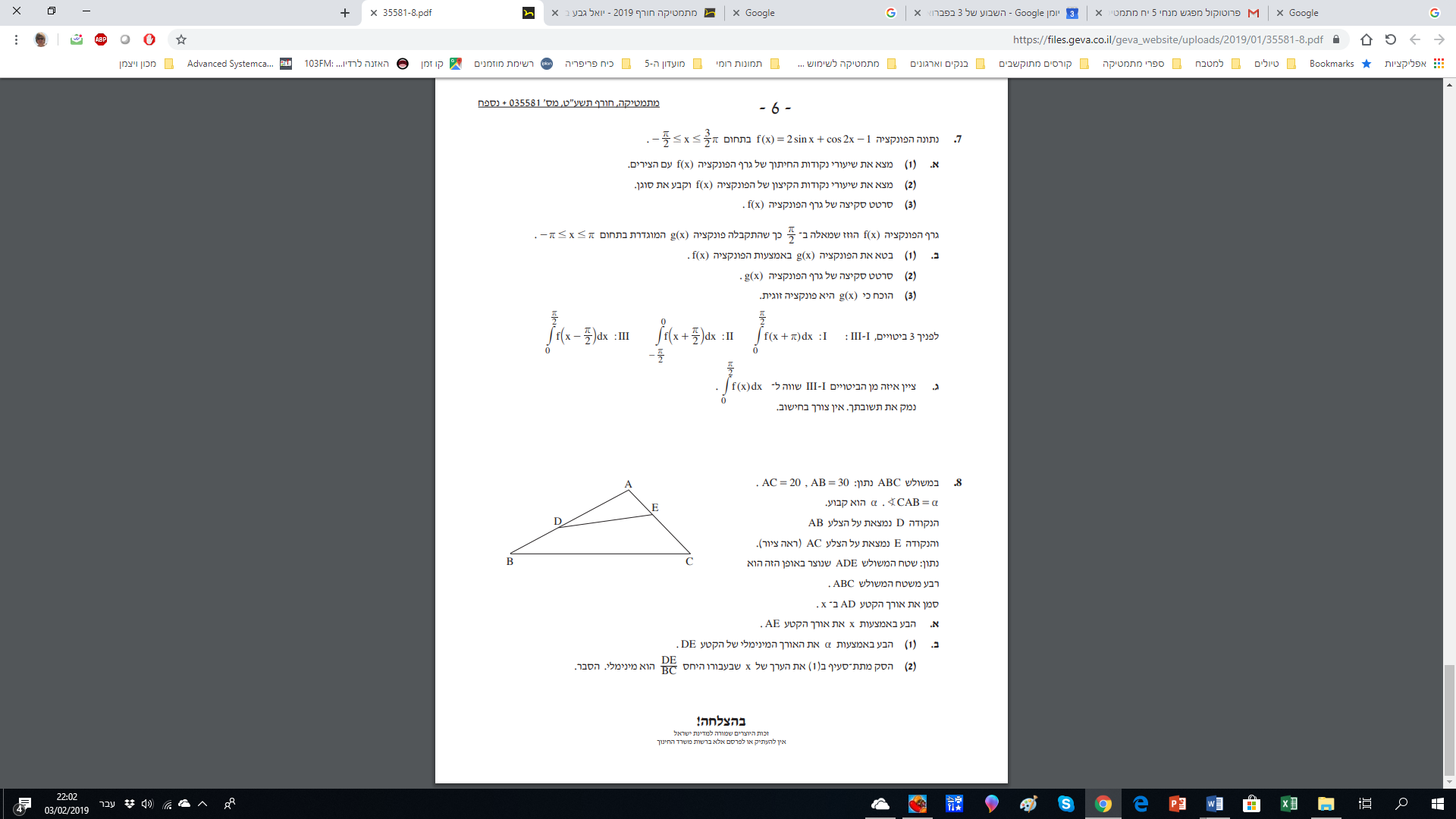 קיץ תשעח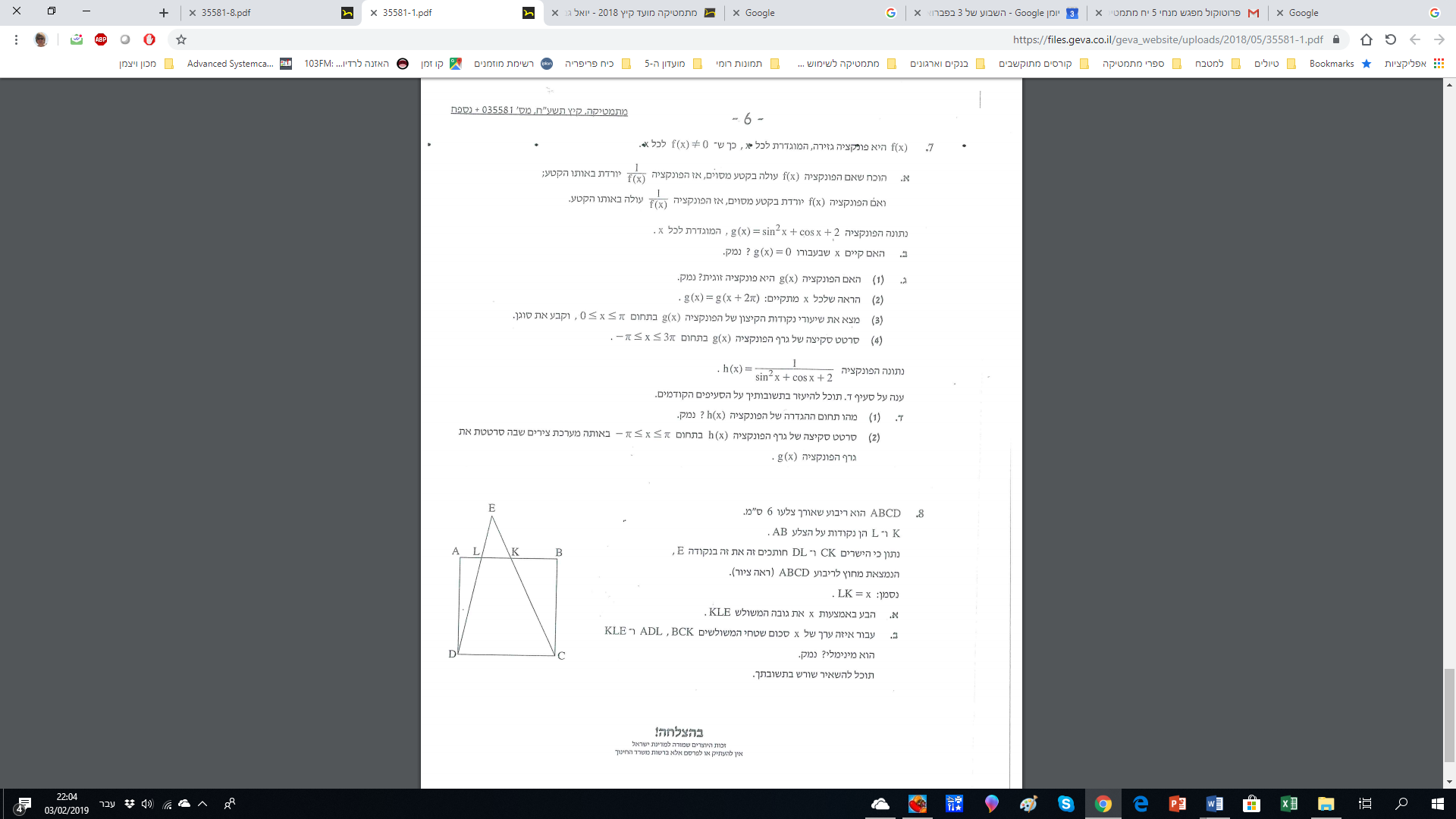 מועד ב תשעח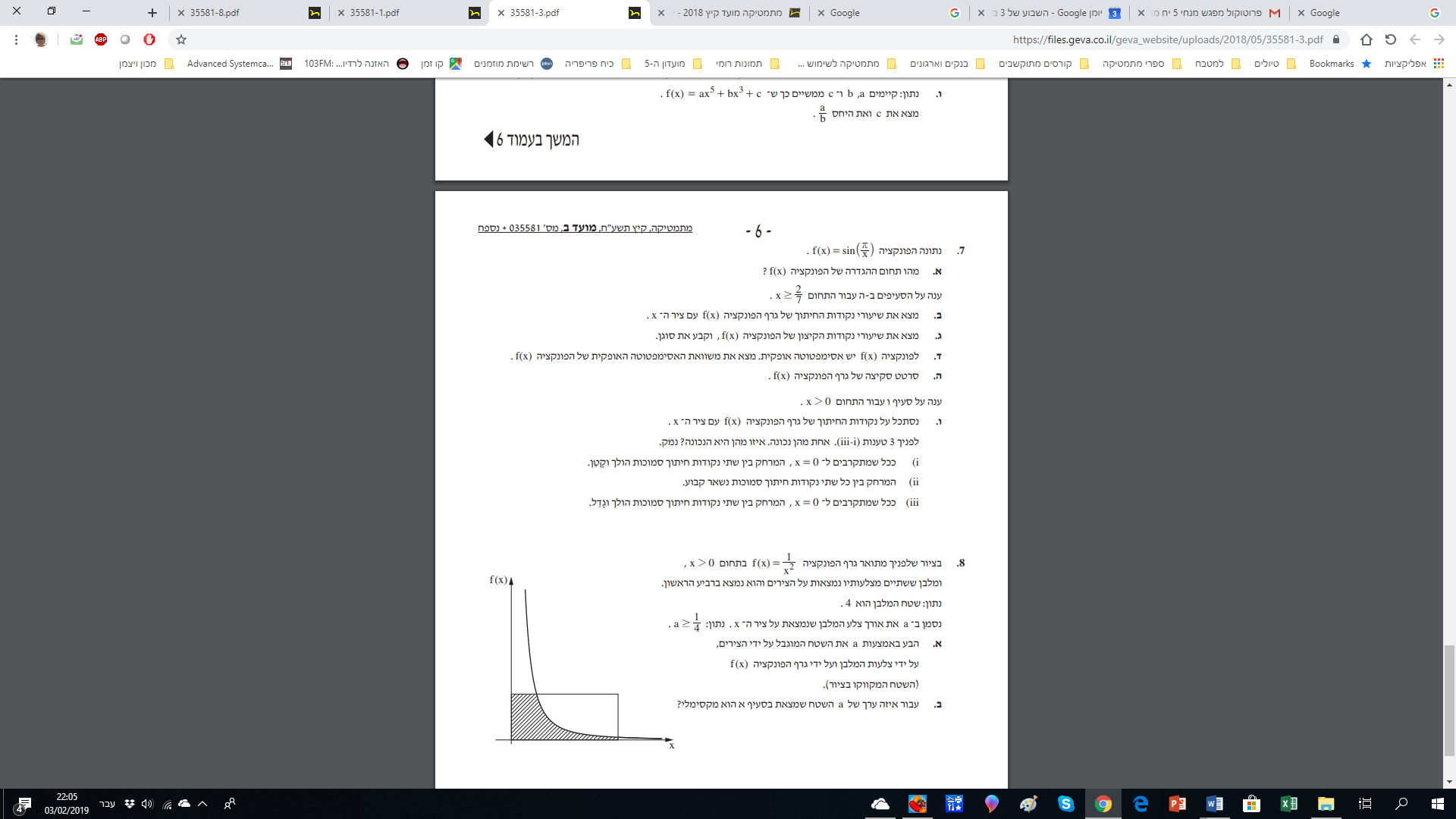 חורף תשעח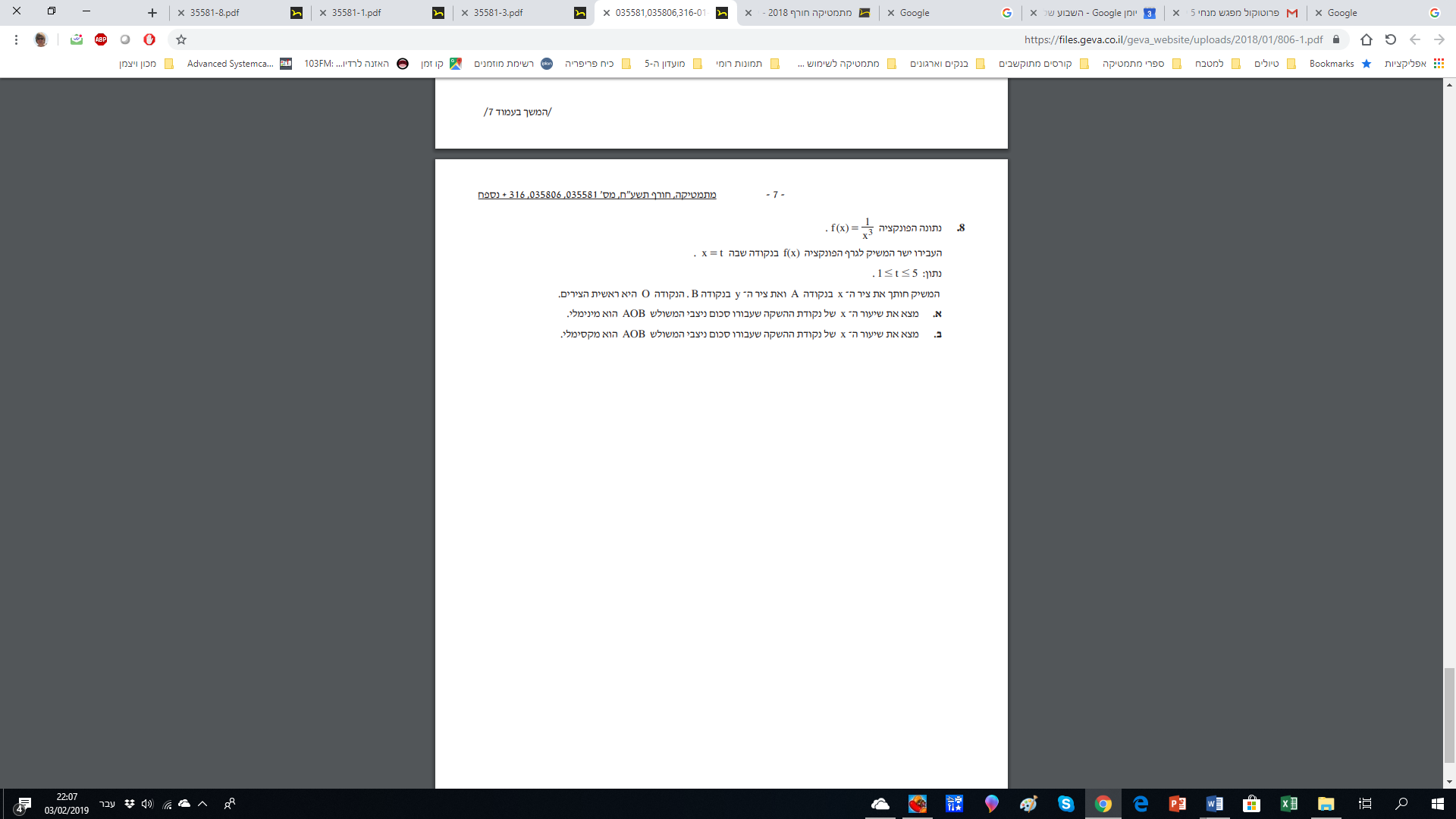 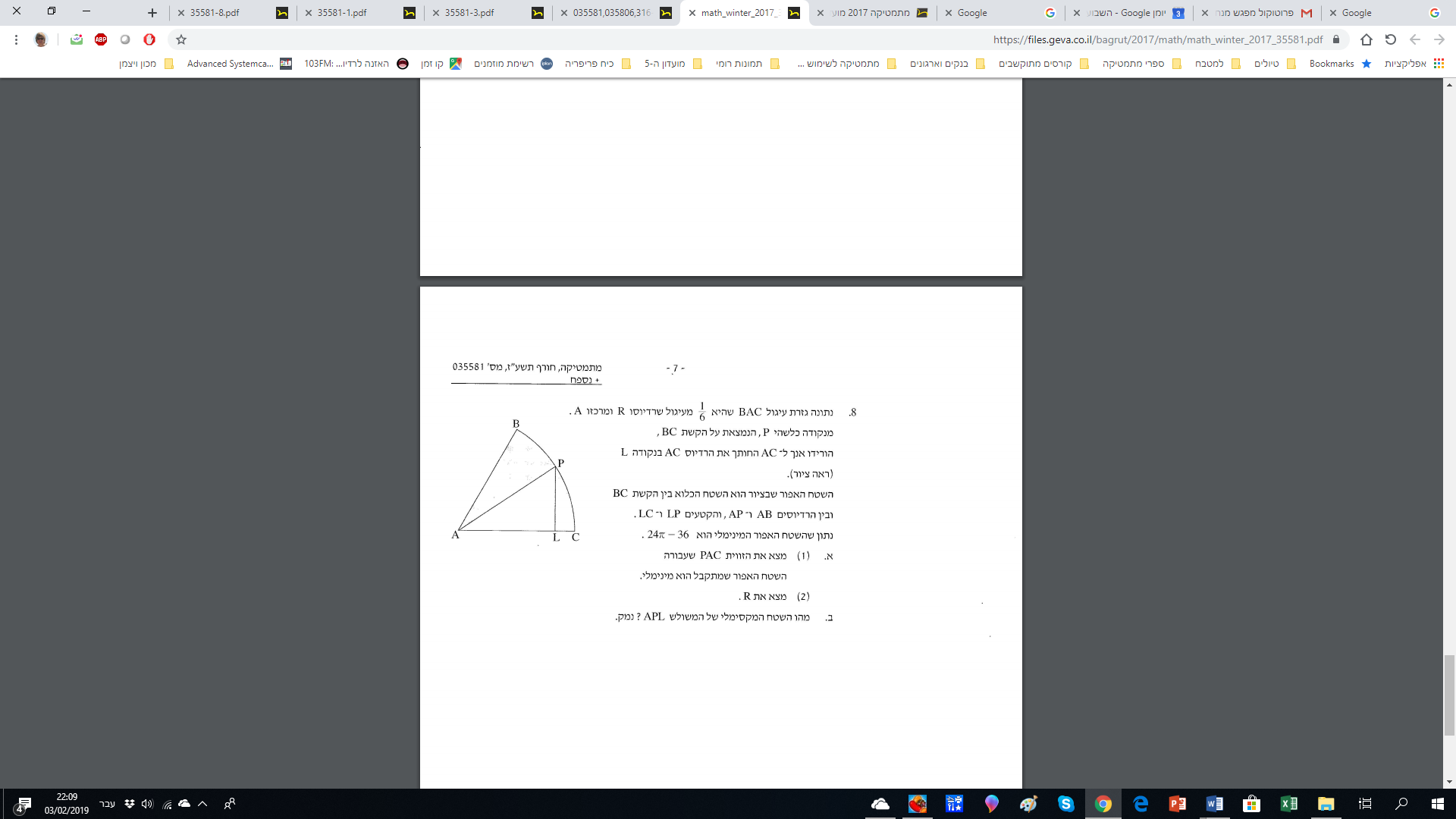 חורף תשעז